     ҠАРАР							      ПОСТАНОВЛЕНИЕ        12 март 2019 й.		              № 48    		         12 марта 2019 г.Об утверждении плана мероприятий по противодействию коррупции в сельском поселении Усть-Табасский сельсовет муниципального района Аскинский район Республики Башкортостан на 2019-2021 годыРуководствуясь Указом Президента Российской Федерации от 29 июня 2018 года №378 «О Национальном плане противодействия коррупции на 2018-2020 годы», распоряжением Главы Республики Башкортостан от 24 декабря 2018 года №РГ-280 «Об утверждении Плана мероприятий по противодействию коррупции в Республике Башкортостан на 2019-2021 годы», в целях дальнейшего совершенствования системы противодействия коррупции, создания эффективных условий для ее недопущения и влияния на деятельность органов местного самоуправления, обеспечения защиты прав и законных интересов граждан и организаций, п о с т а н о в л я ю:1. Утвердить План мероприятий по противодействию коррупции в сельском поселении Усть-Табасский сельсовет муниципального района Аскинский район Республики Башкортостан на 2019-2021 годы согласно приложению к настоящему постановлению.2. Настоящее постановление опубликовать на официальном сайте сельского поселения Усть-Табасский сельсовет муниципального района Аскинский район Республики Башкортостан в информационно-телекоммуникационной сети «Интернет» по адресу http://www.ust-tabaska04sp.ru/.3. Контроль за исполнением настоящего постановления оставляю за собой.И.о. главы сельского поселения                       			 К.В. СалихьяноваПриложениек постановлению и.о. главысельского поселенияУсть-Табасский сельсоветмуниципального районаАскинский районРеспублики Башкортостанот 12.09.2018 № 48План мероприятий по противодействию коррупции в сельском поселении Усть-Табасский сельсовет муниципального района Аскинский район Республики Башкортостан на 2019-2021 годыБАШҠОРТОСТАН РЕСПУБЛИКАҺЫАСҠЫН  РАЙОНЫМУНИЦИПАЛЬ РАЙОНЫНЫҢТАБАҪКЫ−ТАМАҠ АУЫЛ СОВЕТЫАУЫЛ  БИЛӘМӘҺЕ ХӘКИМИӘТЕ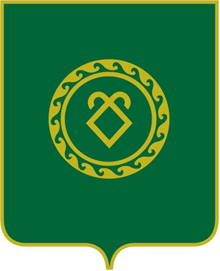 АДМИНИСТРАЦИЯСЕЛЬСКОГО ПОСЕЛЕНИЯУСТЬ-ТАБАССКИЙ СЕЛЬСОВЕТМУНИЦИПАЛЬНОГО РАЙОНААСКИНСКИЙ РАЙОНРЕСПУБЛИКИ БАШКОРТОСТАН№ п/пСодержание мероприятийИсполнителиСроки исполнения12341Принятие (корректировка) планов  по противодействию коррупции с учетом специфики деятельности муниципального образованияАдминистрация сельского поселениядо 31 января 2019 года, далее – по мере необходимости 2Разработка и принятие нормативных правовых актов в сфере противодействия коррупцииАдминистрация сельского поселенияпо мере необходимости3Проведение антикоррупционной экспертизы нормативных правовых актов и проектов нормативных правовых актов  Администрации сельского поселения Усть-Табасский сельсовет муниципального района Аскинский район Республики Башкортостан. Обеспечение устранения выявленных коррупциогенных факторовАдминистрация сельского поселенияпостоянно4Обеспечение проведения независимой антикоррупционной экспертизы и общественного обсуждения проектов нормативных правовых актов и действующих нормативных правовых актов, в том числе путем размещения  проектов нормативных правовых актов на официальном сайте Администрации сельского поселения Усть-Табасский сельсовет муниципального района Аскинский район Республики БашкортостанАдминистрация сельского поселенияпостоянно5Проведение мониторинга законодательства и практики правоприменения нормативных правовых актов Администрации сельского поселения Усть-Табасский сельсовет муниципального района Аскинский район Республики Башкортостан, в том числе с целью выявления и устранения коррупциогенных факторовАдминистрация сельского поселенияпостоянно6Принятие мер, направленных на повышение эффективности деятельности  должностных лиц по профилактике коррупционных и иных правонарушенийАдминистрация сельского поселенияпостоянно7Реализация Комплекса организационных, разъяснительных и иных мер по соблюдению муниципальными служащими запретов, ограничений и требований, установленных в целях противодействия коррупции, утвержденного Комиссией по координации работы по противодействию коррупции в Республике БашкортостанАдминистрация сельского поселенияпостоянно8Проведение анализа соблюдения запретов, ограничений и требований, установленных в целях противодействия коррупции, лицами, замещающими муниципальные должности, должности муниципальной службыАдминистрация сельского поселенияпостоянно9Обеспечение применения предусмотренных законодательством мер юридической ответственности в каждом случае несоблюдения запретов, ограничений и требований, установленных в целях противодействия коррупции. Освещение информации о фактах нарушений и принятых мерах ответственностиАдминистрация сельского поселенияпостоянно10Обеспечение использования специального программного обеспечения «Справки БК» всеми  лицами, претендующими на замещение должностей или замещающими должности, осуществление полномочий по которым  влечет за собой обязанность представлять сведения  о своих доходах, расходах, об имуществе и обязательствах имущественного характера, о доходах, расходах, об имуществе и обязательствах имущественного характера своих супругов и несовершеннолетних детей,  при заполнении справок о доходах, расходах, об имуществе и обязательствах имущественного характераАдминистрация сельского поселенияпостоянно11Организация проведения оценки коррупционных рисков, возникающих при реализации полномочий, и внесение уточнений в перечень должностей муниципальной службы, замещение которых связано с коррупционными рискамиАдминистрация сельского поселенияежегодно12Проведение анализа сведений о доходах, расходах, об имуществе и обязательствах имущественного характера представленных лицами, замещающими должности муниципальной службы, должности руководителей муниципальных учрежденийАдминистрация сельского поселенияежегодно, до 1 июля текущего года13Проведение анализа сведений (в части, касающейся профилактики коррупционных правонарушений), представленных кандидатами на должности в Администрации сельского поселения Усть-Табасский сельсовет муниципального района Аскинский район Республики Башкортостан Администрация сельского поселенияпостоянно14Принятие мер, направленных на повышение эффективности  контроля за соблюдением лицами, замещающими муниципальные должности, должности муниципальной службы требований законодательства о противодействии коррупции, касающихся предотвращения и урегулирования конфликта интересов, в том числе за привлечением таких лиц к ответственности в случае их несоблюдения Администрация сельского поселенияпостоянно15Актуализация сведений, содержащихся в анкетах, представляемых при назначении лиц, замещающих муниципальные должности, должности муниципальной службы, об их родственниках и свойственниках в целях выявления возможного конфликта интересовАдминистрация сельского поселенияпо мере необходимости16Обеспечить своевременность направления в Аппарат Правительства Республики Башкортостан и полноту сведений о применении к лицам, замещающим муниципальные должности, должности муниципальной службы взыскания в виде увольнения (освобождения от должности) в связи с утратой доверия за совершение  коррупционного правонарушения для включения в реестр лиц, уволенных в связи с утратой доверияАдминистрация сельского поселенияпостоянно17Повышение квалификации муниципальных служащих, в должностные обязанности которых входит участие в противодействии коррупцииАдминистрация сельского поселенияежегодно18Обучение муниципальных служащих, впервые поступивших на муниципальную службу по образовательным программам в области противодействия коррупцииАдминистрация сельского поселенияне позднее 1 года со дня поступления на службу19Представление в Управление Главы РБ по противодействию коррупции Аппарата межведомственного Совета общественной безопасности РБ сведений мониторинга хода реализации в органе местного самоуправления Республики Башкортостан мероприятий по противодействию коррупции посредством единой системы мониторинга антикоррупционной работы (ИС «Мониторинг»)Администрация сельского поселенияежеквартально20Направление копий актов прокурорского реагирования о нарушениях антикоррупционного законодательства и ответов на них в Управление Главы РБ по противодействию коррупции Аппарата межведомственного Совета общественной безопасности РБАдминистрация сельского поселенияпостоянно21Рассмотрение не реже одного раза в квартал вопросов правоприменительной практики по результатам вступивших в законную силу решений судов, арбитражных судов о признании недействительными ненормативных правовых актов, незаконными решений и действий (бездействия) государственных органов Республики Башкортостан, органов местного самоуправления и их должностных лиц в целях выработки и принятия мер по предупреждению и устранению причин выявленных нарушенийАдминистрация сельского поселенияежеквартально22Организация и обеспечение работы по предупреждению коррупции в подведомственных организацияхАдминистрация сельского поселенияпостоянно23Проведение в подведомственных учреждениях и организациях проверок соблюдения требований статьи 13.3 Федерального закона «О противодействии коррупции», в том числе наличия необходимых правовых актов, содержания планов мероприятий по противодействию коррупции и их реализации, принимаемых мер по выявлению, предотвращению и урегулированию конфликта интересовАдминистрация сельского поселенияне реже 1 раза в 3 года24Внесение в трудовой договор руководителя положения о соблюдении запретов, ограничений и обязанностей, установленных в целях противодействия коррупции в случаях, предусмотренных Трудовым кодексом Российской Федерации, другими федеральными законами, нормативными правовыми актами Президента Российской Федерации и правительства российской Федерации, локальными нормативными актами организации,  а также установления мер дисциплинарной ответственности за несоблюдение трудовых обязанностейАдминистрация сельского поселениядо 1 июля 2019 года25Обеспечение наполнения подразделов, посвященных вопросам противодействия коррупции, официальных сайтов в соответствии с требованиями Указа Президента Республики Башкортостан от 29.04.2014 № УП-108Администрация сельского поселенияпостоянно26Проведение мониторинга коррупционных проявлений посредством анализа жалоб и обращений граждан и организаций, а также публикаций в СМИ и социальных сетях, своевременное их рассмотрение и принятие мер по указанным фактамАдминистрация сельского поселенияпостоянно27Реализация Комплекса мероприятий по совершенствованию информационной политики в сфере противодействия коррупции, утвержденного Комиссией по координации работы по противодействию коррупции в Республике БашкортостанАдминистрация сельского поселенияпо отдельному плану28Оказание информационной поддержки программ, проектов, акций и других инициатив в сфере противодействия коррупции, реализуемых институтами гражданского обществаАдминистрация сельского поселенияпостоянно29Проведение мероприятий, посвященных Международному дню борьбы с коррупциейАдминистрация сельского поселенияежегодно в декабре30Проведение на официальных сайтах в информационно-телекоммуникационной сети Интернет онлайн-опросов посетителей сайта об их мнении об уровне коррупции в сельском поселении Усть-Табасский сельсовет муниципального района Аскинский район Республики Башкортостан, а также подведомственных организациях, и эффективности принимаемых антикоррупционных мерАдминистрация сельского поселенияежегоднодо 30 апреля31Привлечение членов общественных советов к осуществлению контроля за выполнением мероприятий, предусмотренных планами (программами) по противодействию коррупции в сельском поселении Усть-Табасский сельсовет муниципального района Аскинский район Республики БашкортостанАдминистрация сельского поселенияпостоянно32Проведение анализа исполнения гражданами, замещавшими должности муниципальной службы, включенные в перечни, установленные нормативными правовыми актами Российской Федерации, и организациями обязанностей, предусмотренных статьей 12 Федерального закона «О противодействии коррупции». При выявлении нарушений информирование органов прокуратурыАдминистрация сельского поселенияпостоянно33Проведение заседаний антикоррупционной комиссии сельского поселения Усть-Табасский сельсовет муниципального района Аскинский район Республики БашкортостанАдминистрация сельского поселенияРаз в пол года